GOBIERNO MUNICIPAL DE GÓMEZ FARÍAS, JALISCO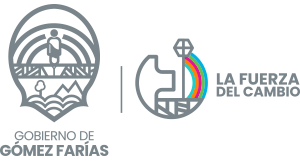 DECLARACIÓN DE SITUACIÓN PATRIMONIAL Y DE INTERESES   Versión Pública  .     INICIO ( X ) MODIFICACION (   ) CONCLUSION   (    )  2021 ( X ) 2022 (     )* ELIMINADO DATO DE IDENTIFICACIÓN, de conformidad al Lineamiento Quincuagésimo Octavo fracción I de los Lineamientos Generales para la Protección de la Información Confidencial y Reservada del Estado de Jalisco y sus Municipios, así como el artículo 3.1 fracción X de la Ley de Transparencia y Acceso a la Información Pública del Estado de Jalisco y sus Municipios.De conformidad con lo establecido en los artículos 8.1, fracción V, inciso y), de la Ley de Transparencia y Acceso a la Información Pública del Estado de Jalisco y sus municipios, así como el numeral 70, fracción XII de la Ley General de Transparencia, es obligación de los sujetos obligados publicar en versión pública las declaraciones de situación patrimonial de servidores públicos, de conformidad a las disposiciones contenidas en la ley en la materia y en los lineamientos emitidos. La presente declaración de situación patrimonial se elaboró la versión publica del documento, mediante el cual se suprime la información considerada legalmente confidencial de conformidad a los criterios establecidos en el artículo 21 y 23 de la Ley de Transparencia y Acceso a la Información Pública del Estado de Jalisco y sus Municipios, así como en lo previsto en el artículo 30, numeral 1, fracción IX de la Ley de Protección de Datos Personales en Posesión de Sujetos Obligados del Estado de Jalisco y sus Municipios.Su declaración patrimonial queda sujeta a revisión de conformidad con lo previsto en el Articulo 52. Numeral 1 Fracción VII de la Ley de Responsabilidades Políticas y Administrativas del Estado de Jalisco, y el Articulo 33 de la Ley General de Responsabilidades Administrativas a efecto de verificar la temporalidad de la misma o cualquier otra circunstancia con su contenido.DATOS GENERALES DEL DECLARANTE:DATOS GENERALES DEL DECLARANTE:DATOS GENERALES DEL DECLARANTE:PRIMER APELLIDOSEGUNDO APELLIDONOMBREPérez de León De la CruzJudithDATOS DEL CARGODATOS DEL CARGODATOS DEL CARGO1Dependencia o EntidadGobierno Municipal de Gómez Farías, Jalisco2Empleo, cargo o comisiónREGIDORA3Área de adscripciónAYUNTAMIENTO 4DomicilioCalle Leandro Valle Número 5, San Sebastián del Sur, Municipio de Gómez Farías, Jalisco. CP. 491205Fecha de toma de posesión1 DEOCTUBRE 20216Cargo anteriorDATOS DEL CÓNYUGE, CONCUBINA O CONCUBINARIO Y/O DEPENDIENTES ECONÓMICOSDATOS DEL CÓNYUGE, CONCUBINA O CONCUBINARIO Y/O DEPENDIENTES ECONÓMICOSDATOS DEL CÓNYUGE, CONCUBINA O CONCUBINARIO Y/O DEPENDIENTES ECONÓMICOSDATOS DEL CÓNYUGE, CONCUBINA O CONCUBINARIO Y/O DEPENDIENTES ECONÓMICOSDATOS DEL CÓNYUGE, CONCUBINA O CONCUBINARIO Y/O DEPENDIENTES ECONÓMICOSNOMBREPARENTESCOEDADSEXO1* ELIMINADO DATO DE IDENTIFICACIÓN, de conformidad al Lineamiento Quincuagésimo Octavo fracción I de los Lineamientos Generales para la Protección de la Información Confidencial y Reservada del Estado de Jalisco y sus Municipios, así como el artículo 3.1 fracción X de la Ley de Transparencia y Acceso a la Información Pública del Estado de Jalisco y sus Municipios.ESPOSO (A) F2*HIJO M 3*HIJA F4*HIJO M5*REMUNERACION ANUAL NETA DEL DECLARANTE POR SU CARGO PÚBLICOREMUNERACION ANUAL NETA DEL DECLARANTE POR SU CARGO PÚBLICOREMUNERACION ANUAL NETA DEL DECLARANTE POR SU CARGO PÚBLICO1Sueldos y Honorarioshttps://ayuntamientogomezfarias.gob.mx/Pagina.aspx?id=dca97374-92d7-4047-8e11-44a1081a2602APLICACIÓN DE RECURSOSAPLICACIÓN DE RECURSOSAPLICACIÓN DE RECURSOS1Gastos Aplicados*BIENES INMUEBLESBIENES INMUEBLESBIENES INMUEBLES1Nombre completo*2Tipo de inmueble*3Forma de adquisición*4Fecha de adquisición*5Superficie*6Fecha de construcción*7Tratándose de inmuebles no edificados*8El valor*9La suma*10Bienes declarados*11Suma total*BIENES MUEBLESBIENES MUEBLESBIENES MUEBLES1Nombre*2Tipo de bien mueble*3Valor de la adquisición*4Suma total*INVERSIONES Y CUENTAS BANCARIASINVERSIONES Y CUENTAS BANCARIASINVERSIONES Y CUENTAS BANCARIAS1Nombre*2Tipo de Inversión*3Nombre o Razón Social*4Monto o saldo*5Suma*ACTIVIDADES DIFERENTES A LA FUNCIÓN PÚBLICAACTIVIDADES DIFERENTES A LA FUNCIÓN PÚBLICAACTIVIDADES DIFERENTES A LA FUNCIÓN PÚBLICA1Nombre*2Actividad*3Denominación o Razón Social*4Domicilio*GRAVÁMENES O ADEUDOSGRAVÁMENES O ADEUDOSGRAVÁMENES O ADEUDOS1Nombre*2Tipo de gravamen*3Fecha*4Nombre o razón social*5Monto o saldo*6Suma*